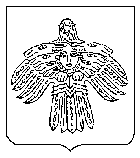 О поощрении победителей смотра-конкурса состояния условий и охраны трудаВ соответствии с постановлением администрации МОГО «Ухта»                                от 10 февраля 2016 г. № 331 «О смотре-конкурса на лучшее состояние условий и охраны труда среди организаций, осуществляющих свою деятельность на территории МОГО «Ухта» и на основании протокола заседания трехсторонней комиссии по регулированию социально-трудовых отношений МОГО «Ухта»                                   от 30 мая 2022 г., администрация постановляет:1. Признать победителями смотра-конкурса на лучшее состояние условий и охраны труда среди организаций, осуществляющих свою деятельность на территории МОГО «Ухта» за 2021 год:В номинации «Лучшая организации в области условий и охраны труда среди организаций непроизводственной сферы» - с численностью работающих до 100 человек включительно:1 место – Муниципальное дошкольное образовательное учреждение «Детский сад № 32 комбинированного вида»(заведующий – Злобина Наталья Васильевна);2 место – Муниципальное общеобразовательное учреждение «Лицей № 1»(директор – Дудкина Елена Юрьевна);3 место – Муниципальное бюджетное общеобразовательное учреждение «Средняя общеобразовательная школа № 18»(директор – Кудрова Ольга Андреевна).- с численностью работающих свыше 100 человек:1 место – Управление по эксплуатации зданий и сооружений ООО «Газпром трансгаз Ухта»(начальник – Новохатский Василий Иванович);2 место – Медико-санитарная часть ООО «Газхпром трансгаз Ухта» (начальник – Адаменко Анна Николаевна);3 место – Управление связи ООО «Газпром трансгаз Ухта»(начальник – Трофимов Игорь Леонидович).В номинации «Лучшая организации в области условий и охраны труда среди организаций производственной сферы» - с численностью работающих до150 человек включительно):21 место – Управление организации восстановления основных фондов                  ООО «Газпром трансгаз Ухта»(начальник – Глазырин Валерий Николаевич);2 место – ООО Строительная Компания «Вектор»(директор – Соловей Григорий Николаевич).- с численностью работающих свыше 150 человек):1 место – Инженерно-технический центр ООО «Газпром трансгаз Ухта»(начальник – Колтаков Сергей Михайлович);2 место – Управление материально-технического снабжения и комплектации ООО «Газпром трансгаз Ухта»(начальник Митрофанов Александр Евгеньевич);3 место – Управление аварийно-восстановительных работ ООО «Газпром трансгаз Ухта»(начальник – Стадный Дмитрий Николаевич)В номинации «Лучшая организации в области условий и охраны труда среди организаций нефтегазовой отрасли»  - с численностью работающих до 150 человек)1 место – Приемо-сдаточный участок «Ухта» Ухтинское РНУ                         АО «Транснефть-Север»(начальник – Русских Алексей Михайлович);2 место – Центральный склад Ухтинское РНУ АО «Транснефть-Север»(начальник – Макаров Александр Владимирович);3 место – Служба производственного-экологического мониторинга Ухтинского РНУ АО «Траснефть-север»(начальник – Титов Владимир Евгеньевич).- с численностью работающих свыше 150 человек:1 место – ООО «ЛУКОЙЛ-Ухтанефтепереработка»(генеральный директор – Иванов Алексей Юрьевич);2 место – ООО «ЛУКОЙЛ-Северо-западнефтепродукт»(региональный управляющий – Нечаева Ирина Михайловна)3 место – Цех технологического транспорта и специальной техники «Ухта» (база НПС «Ухта-1») Ухтинское РНУ АО «Транснефть-Север»(начальник Копанев Александр Александрович).2. За активную работу по созданию безопасных условий труда, предупреждению производственного травматизма и профессиональных заболеваний наградить дипломами администрации МОГО «Ухта»:За 1 место:- Муниципальное дошкольное образовательное учреждение «Детский сад            № 32 комбинированного вида»;- Управление по эксплуатации зданий и сооружений ООО «Газпром трансгаз Ухта»;- Управление организации восстановления основных фондов ООО «Газпром трансгаз Ухта»;- Инженерно-технический центр ООО «Газпром трансгаз Ухта»;- Приемо-сдаточный участок «Ухта» Ухтинское РНУ АО «Транснефть-Север»;3- ООО «ЛУКОЙЛ-Ухтанефтепереработка».За 2 место:- Муниципальное общеобразовательное учреждение «Лицей № 1»;- Медико-санитарная часть ООО «Газхпром трансгаз Ухта»; - ООО Строительная Компания «Вектор»;- Управление материально-технического снабжения и комплектации ООО «Газпром трансгаз Ухта»;- Центральный склад Ухтинское РНУ АО «Транснефть-Север»;- ООО «ЛУКОЙЛ-Северо-западнефтепродукт».За 3 место:- Муниципальное бюджетное общеобразовательное учреждение «Средняя общеобразовательная школа № 18»;- Управление связи ООО «Газпром трансгаз Ухта»;- Управление аварийно-восстановительных работ ООО «Газпром трансгаз Ухта»;- Служба производственного-экологического мониторинга Ухтинского РНУ АО «Траснефть-север»;- Цех технологического транспорта и специальной техники «Ухта» (база НПС «Ухта-1») Ухтинское РНУ АО «Транснефть-Север».3. Настоящее постановление вступает в силу со дня его принятия, подлежит официальному опубликованию и размещению на официальном портале администрации МОГО «Ухта». 4. Контроль за исполнением настоящего постановления возложить на заместителя руководителя администрации МОГО «Ухта» по вопросам организации деятельности администрации МОГО «Ухта».Глава МОГО «Ухта» - руководитель администрации МОГО «Ухта»                                                                     М.Н. ОсмановАДМИНИСТРАЦИЯМУНИЦИПАЛЬНОГО ОБРАЗОВАНИЯГОРОДСКОГО ОКРУГА«УХТА»АДМИНИСТРАЦИЯМУНИЦИПАЛЬНОГО ОБРАЗОВАНИЯГОРОДСКОГО ОКРУГА«УХТА»«УХТА»КАР  КЫТШЛÖНМУНИЦИПАЛЬНÖЙ  ЮКÖНСААДМИНИСТРАЦИЯ«УХТА»КАР  КЫТШЛÖНМУНИЦИПАЛЬНÖЙ  ЮКÖНСААДМИНИСТРАЦИЯ«УХТА»КАР  КЫТШЛÖНМУНИЦИПАЛЬНÖЙ  ЮКÖНСААДМИНИСТРАЦИЯ«УХТА»КАР  КЫТШЛÖНМУНИЦИПАЛЬНÖЙ  ЮКÖНСААДМИНИСТРАЦИЯПОСТАНОВЛЕНИЕШУÖМПОСТАНОВЛЕНИЕШУÖМПОСТАНОВЛЕНИЕШУÖМПОСТАНОВЛЕНИЕШУÖМПОСТАНОВЛЕНИЕШУÖМПОСТАНОВЛЕНИЕШУÖМПОСТАНОВЛЕНИЕШУÖМ11 июля 2022 г.№1398г.Ухта,  Республика Коми  